Temat: Uporządkujmy wydarzenia – przebieg akcji w powieści Tajemniczy ogród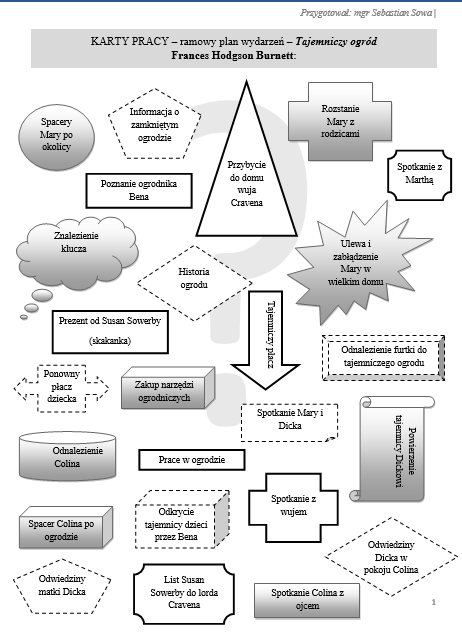 Zapoznaj się z rysunkiem. Pomoże nam zrozumieć kompozycję utworu.Przepisz do zeszytu plan ramowy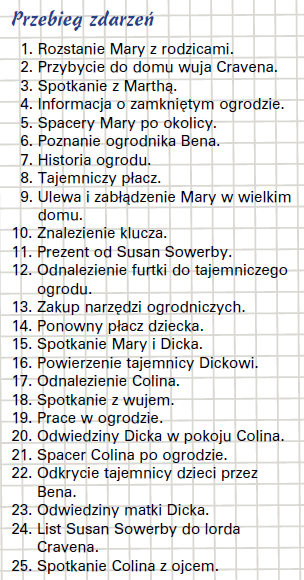 